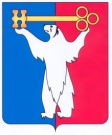 АДМИНИСТРАЦИЯ ГОРОДА НОРИЛЬСКАКРАСНОЯРСКОГО КРАЯПОСТАНОВЛЕНИЕ24.07.2020                                            г. Норильск                                                № 380О внесении изменений в постановление Администрации города Норильска от 01.04.2019 № 127В целях приведения отдельных правовых актов Администрации города Норильска в соответствие с требованиями действующего законодательства,ПОСТАНОВЛЯЮ:1. Внести в Порядок организации поездки для посещения Мемориального комплекса в память о погибших политзаключенных (район озера Лама, Дом отдыха) для неработающих пенсионеров из числа реабилитированных граждан и граждан, пострадавших от политических репрессий, утвержденный постановлением Администрации города Норильска от 01.04.2019 № 127 (далее - Порядок), следующие изменения:Подпункты «б», «д» пункта 7.1 Порядка изложить в следующей редакции:«б) паспорт или иной документ, удостоверяющий личность заявителя;д) сведения территориального органа Министерства внутренних дел РФ о регистрации заявителя по месту жительства на территории муниципального образования город Норильск (в случае представления иного документа, удостоверяющего личность заявителя);».2. Опубликовать настоящее постановление в газете «Заполярная правда» и разместить его на официальном сайте муниципального образования город Норильск.3. Настоящее постановление вступает в силу после его официального опубликования в газете «Заполярная правда».И.о. Главы города Норильска                                                                      Н.А. Тимофеев